Movie Maker Study GuideKNOW:The various views and what can be done in eachTypes of titlesHow to change time on a pictureThe ways to change the length of a song clipEffects added to a songThe ways to add effects and transitions to picturesHow to add pictures and audio clips to your project and video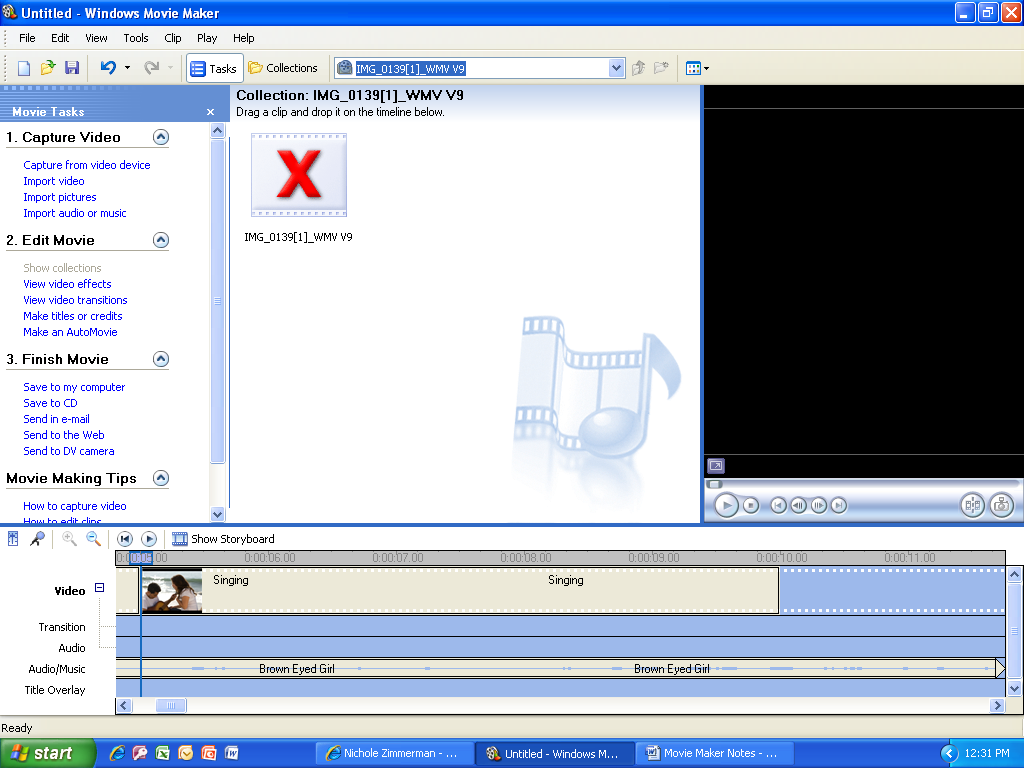 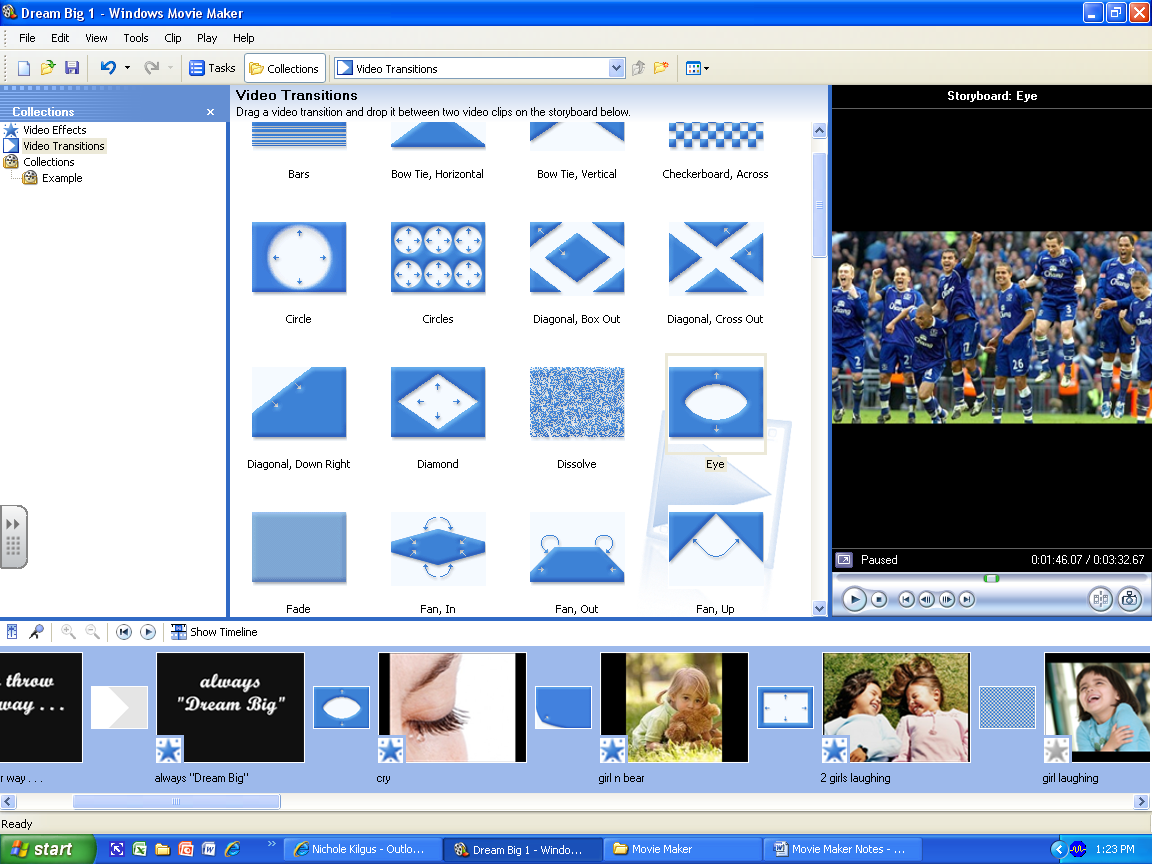 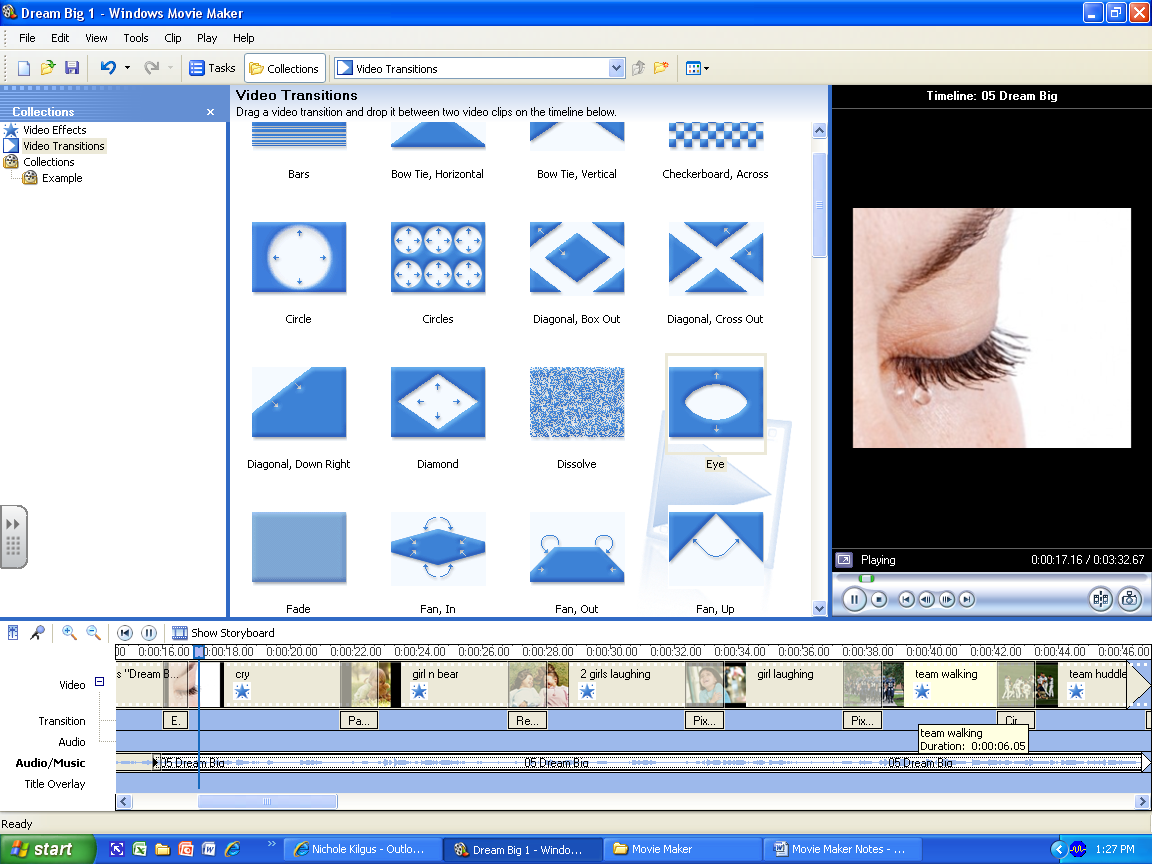 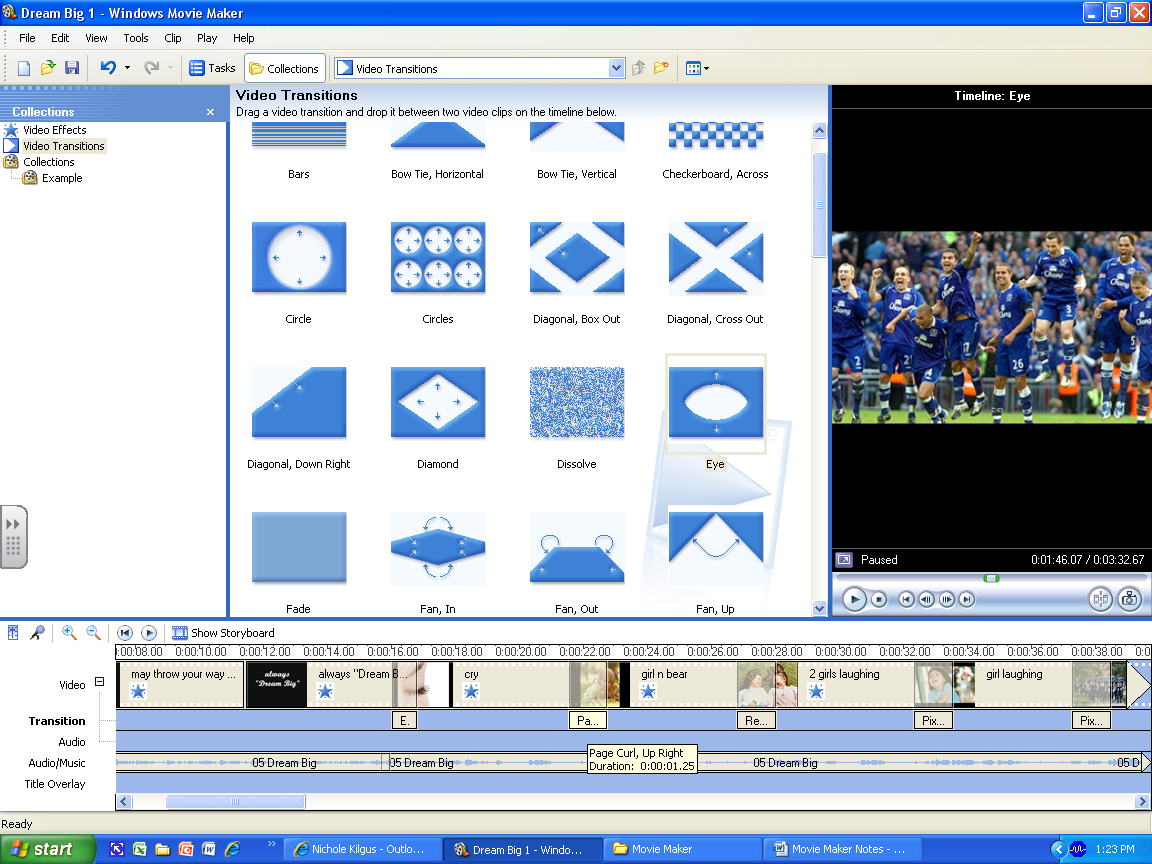 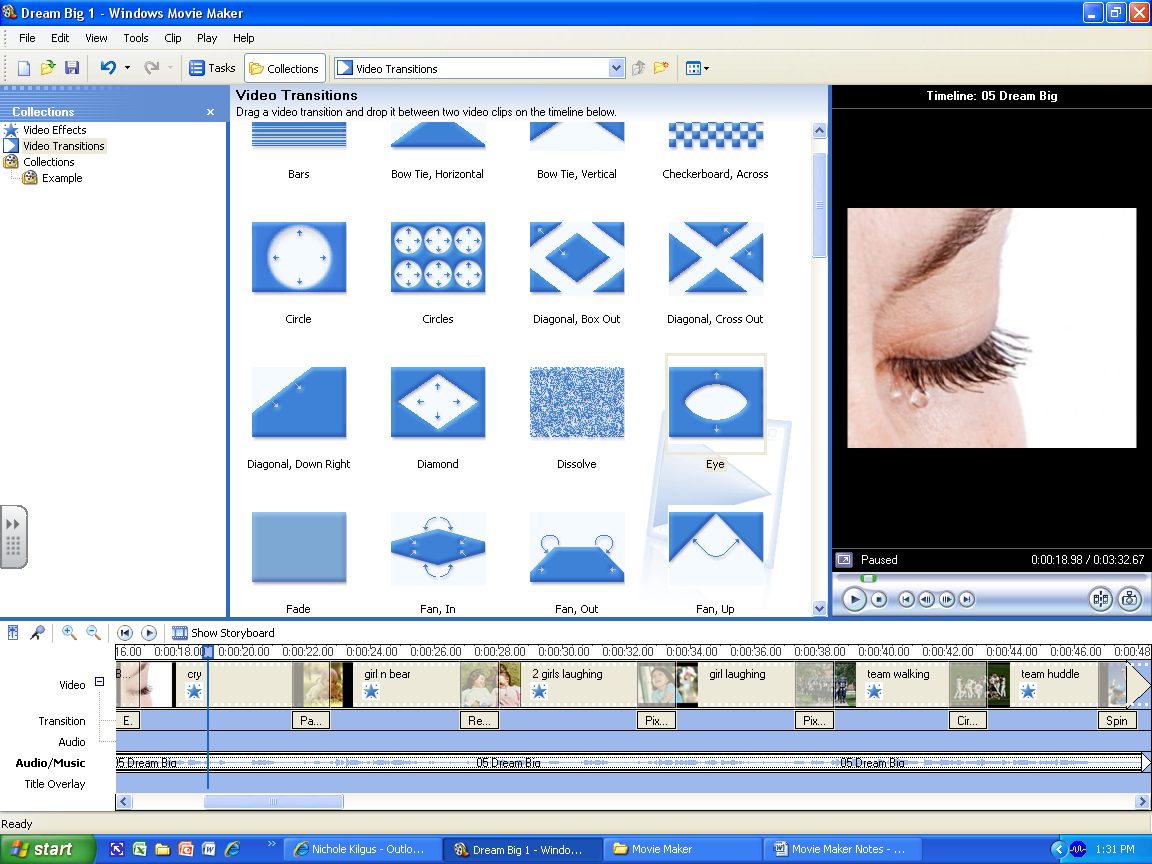 The following icons:
Review your worksheet & notes!!Movie Maker Study GuideKNOW:The various views and what can be done in eachTypes of titlesHow to change time on a pictureThe ways to change the length of a song clipEffects added to a songThe ways to add effects and transitions to picturesHow to add pictures and audio clips to your project and videoThe following icons:
Review your worksheet & notes!!